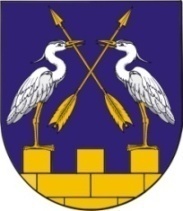 МО АДМИНИСТРАЦИЙЖЕ
«КОКШАЙСК СЕЛА АДМИНИСТРАЦИЙ»ПУНЧАЛЖЕ424915, Марий Эл Республик,  Звенигово район, Кокшайск села,   Почтовый  ур. 8.АДМИНИСТРАЦИЯ МО «КОКШАЙСКОЕ СЕЛЬСКОЕ ПОСЕЛЕНИЕ» ПОСТАНОВЛЕНИЕ424915, Республика Марий Эл, Звениговский район    с.Кокшайск   ул.Почтовая, 8.Тел(83645)6-82-21, факс 6-82-19. e-mail: kokshask.adm@yandex.ru,     ИНН/КПП 1203005905/120301001от 30 ноября 2015 года № 317Об утверждении  Правил формирования, утверждения и веденияплана закупок товаров, работ, услуг для обеспечения муниципальных нуждВ   соответствии с Федеральным  законом  от 05 апреля .  44–ФЗ «О  контрактной системе в сфере закупок товаров, работ, услуг для  обеспечения государственных и муниципальных нужд», руководствуясь п. 6.1Положения об Администрации муниципального образования «Кокшайское сельское поселение», Администрация МО «Кокшайское сельское поселение»ПОСТАНОВЛЯЕТ:1. Утвердить   Правила формирования, утверждения и ведения плана закупок товаров, работ, услуг для обеспечения муниципальных нужд, согласно приложению 1.2. Утвердить требования к форме плана закупок товаров, работ, услуг для обеспечения муниципальных нужд, согласно приложению 2.3.  Контроль за исполнением настоящего постановления возложить на специалиста 1 категории Администрации муниципального образования «Кокшайское сельское поселение» Коновалову Н.Н.  5. Настоящее постановление вступает в силу с 1 января 2016 года.Глава администрации МО«Кокшайское сельское поселение»                                                 П.Н.Николаев